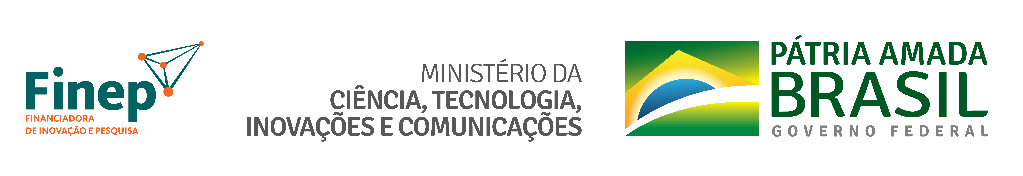 			ANEXO XIV – FOTOGRAFIASA SEGUIR APRESENTAM-SE FOTOS ELUCIDATIVAS SOBRE O EXISTENTE NO LOCAL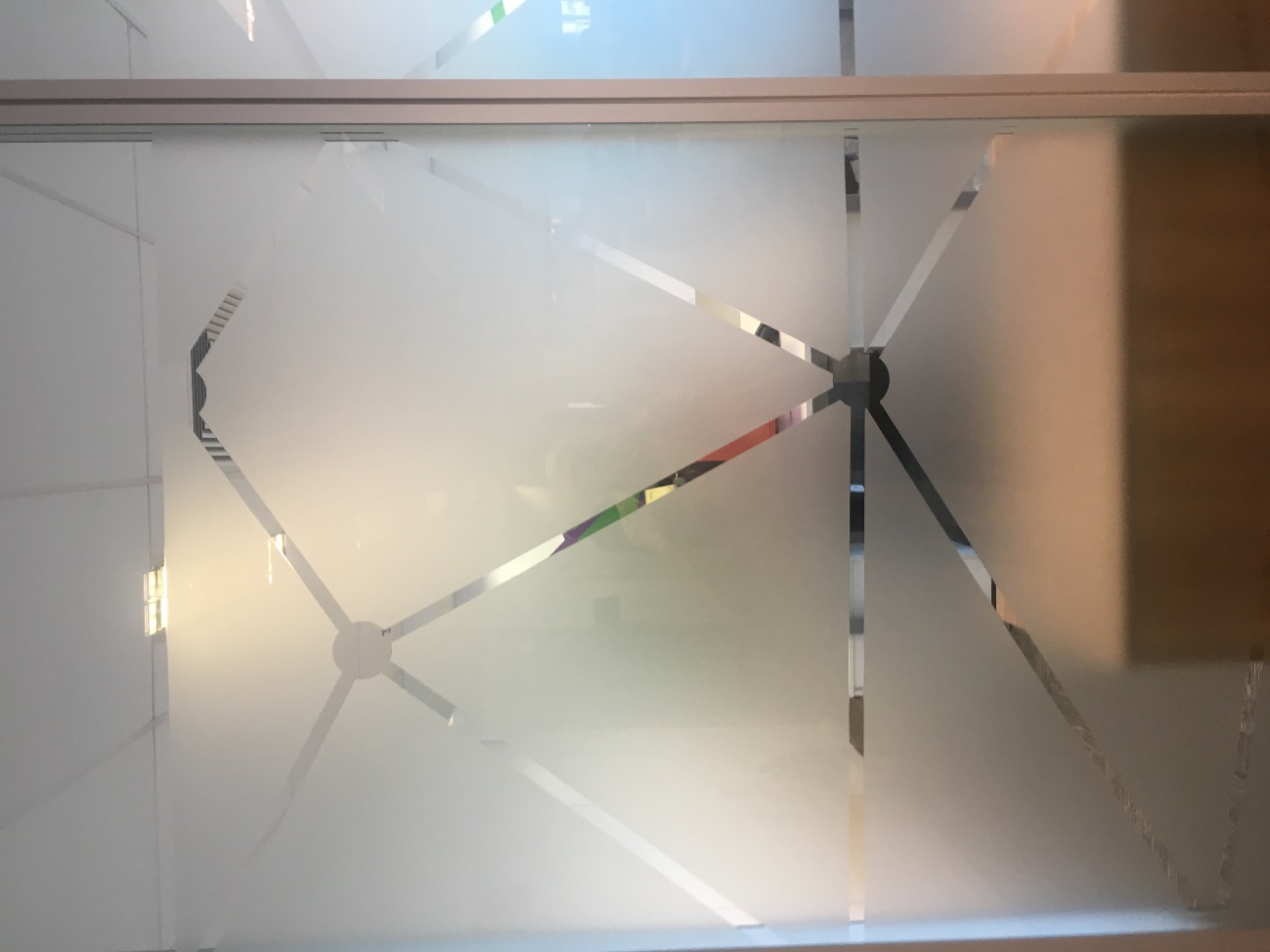 Decalque a ser retirado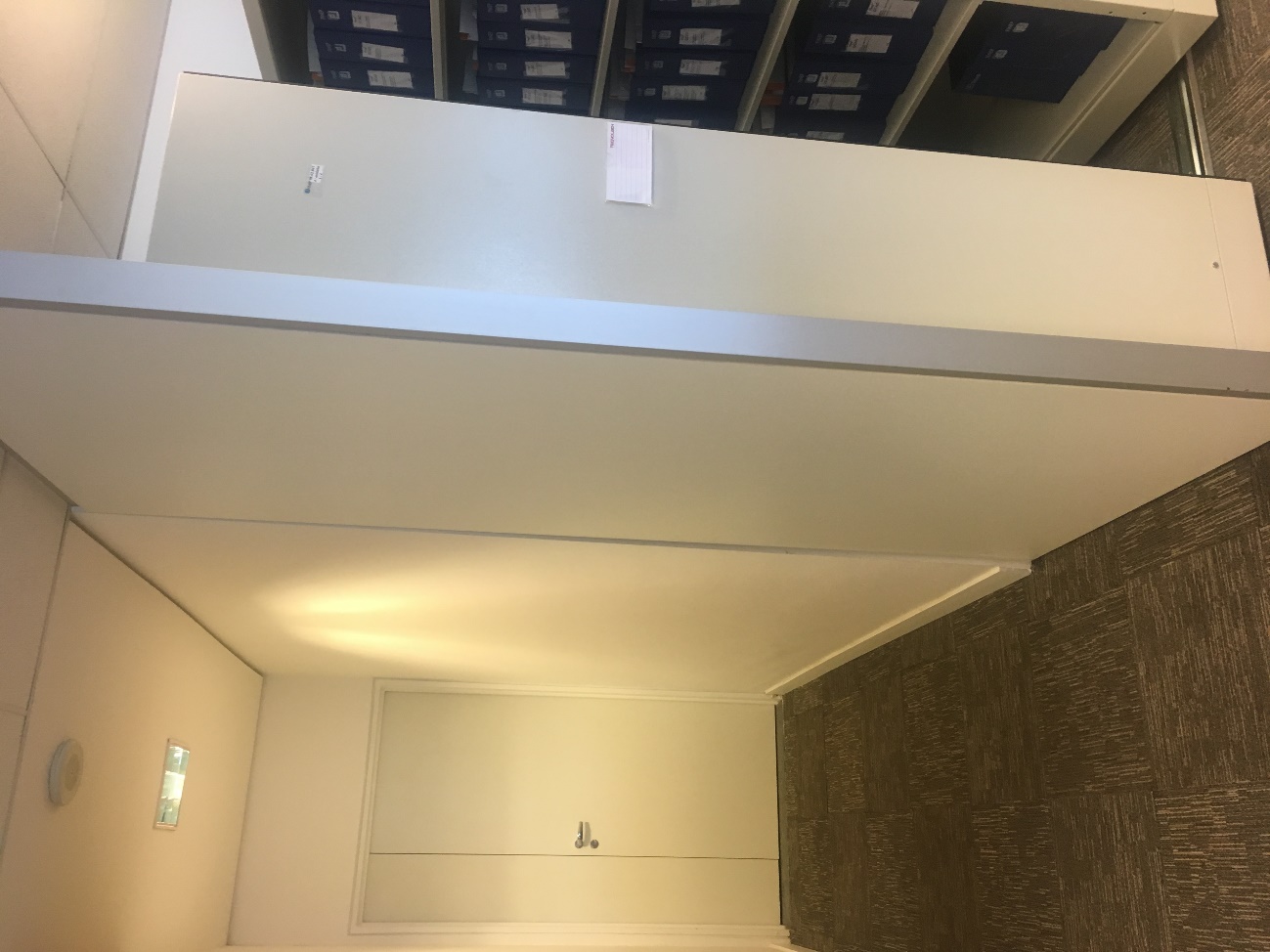 Divisória de gesso a sair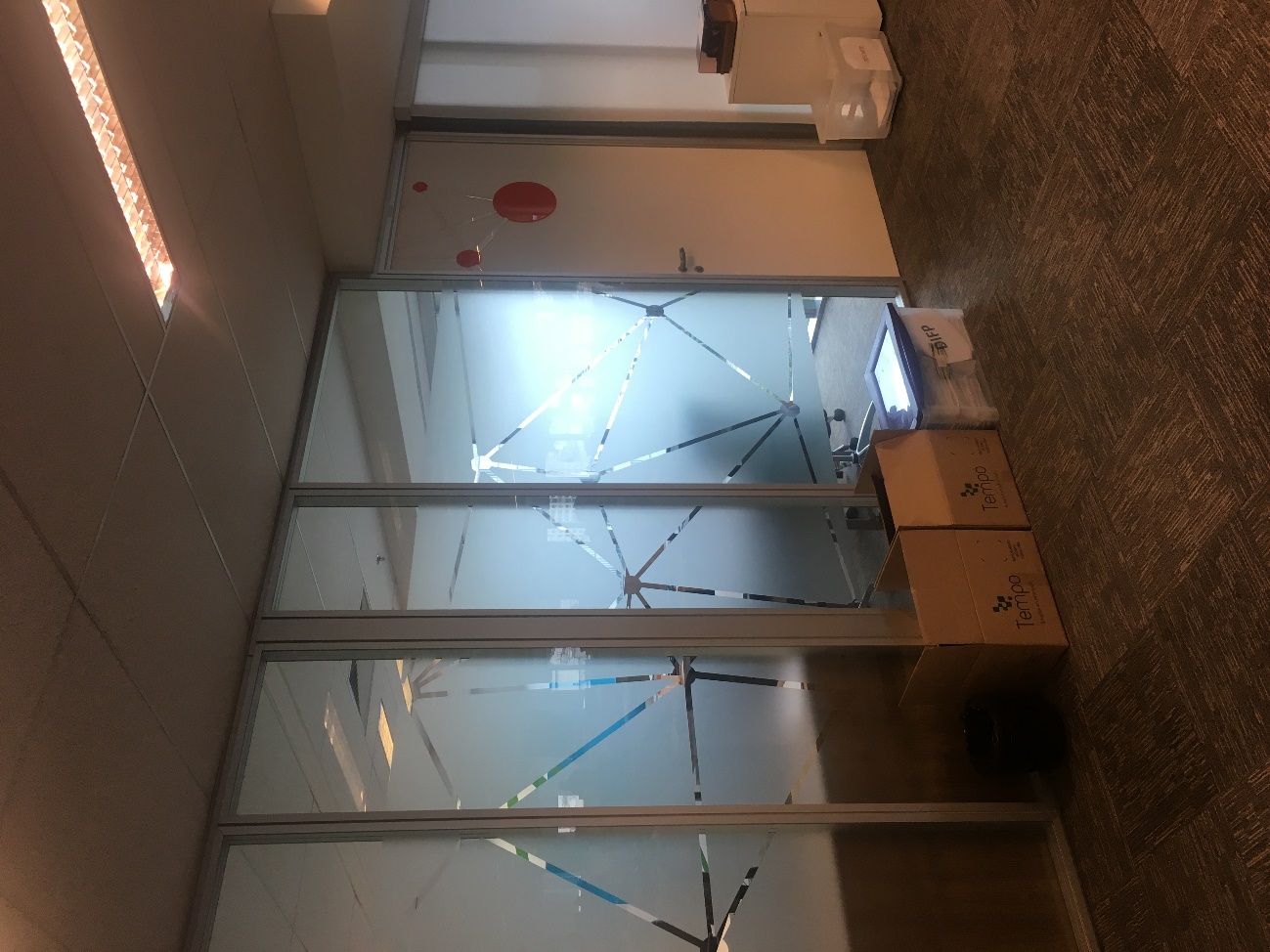 Divisórias a sair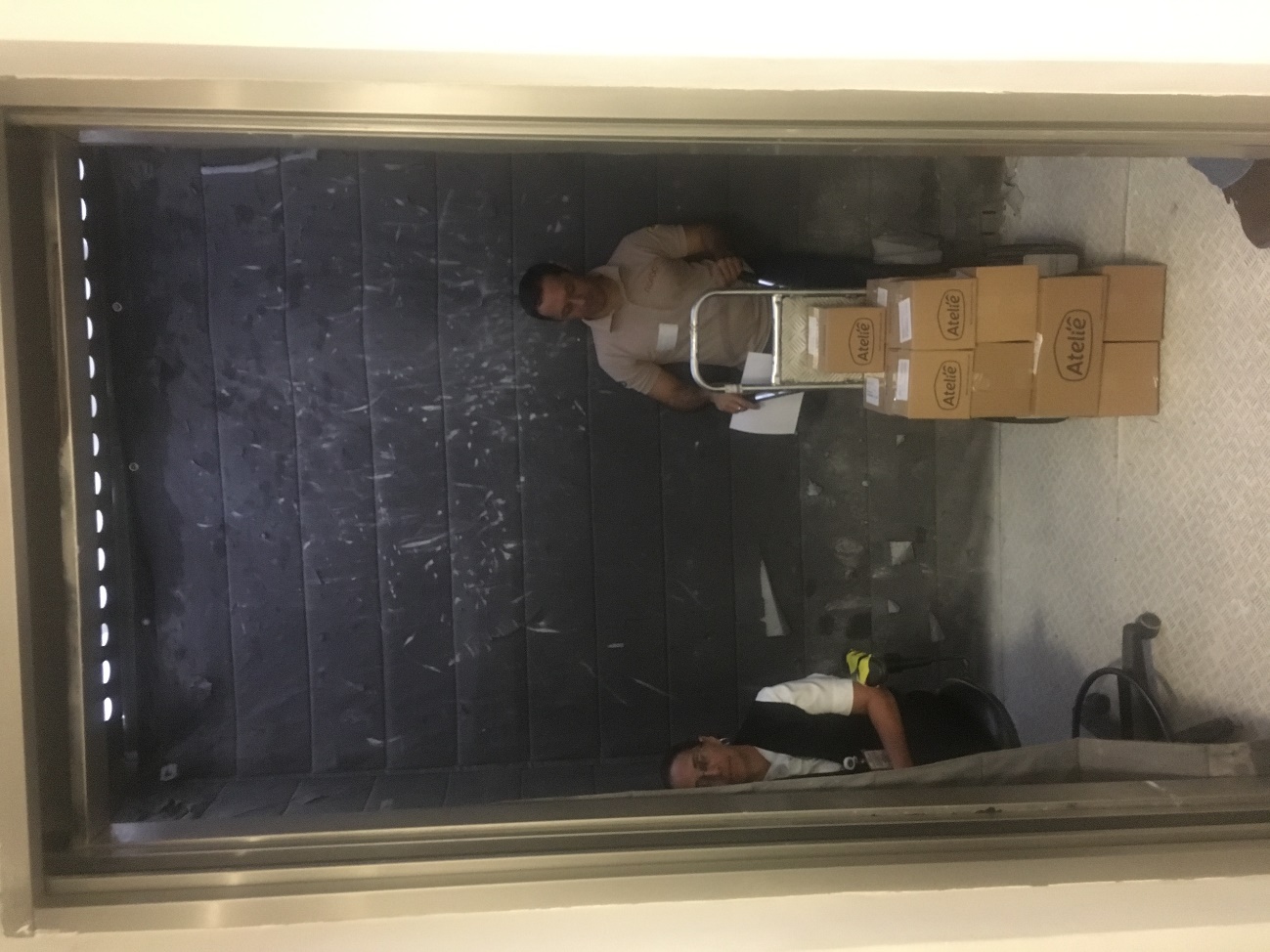 Elevador de Serviço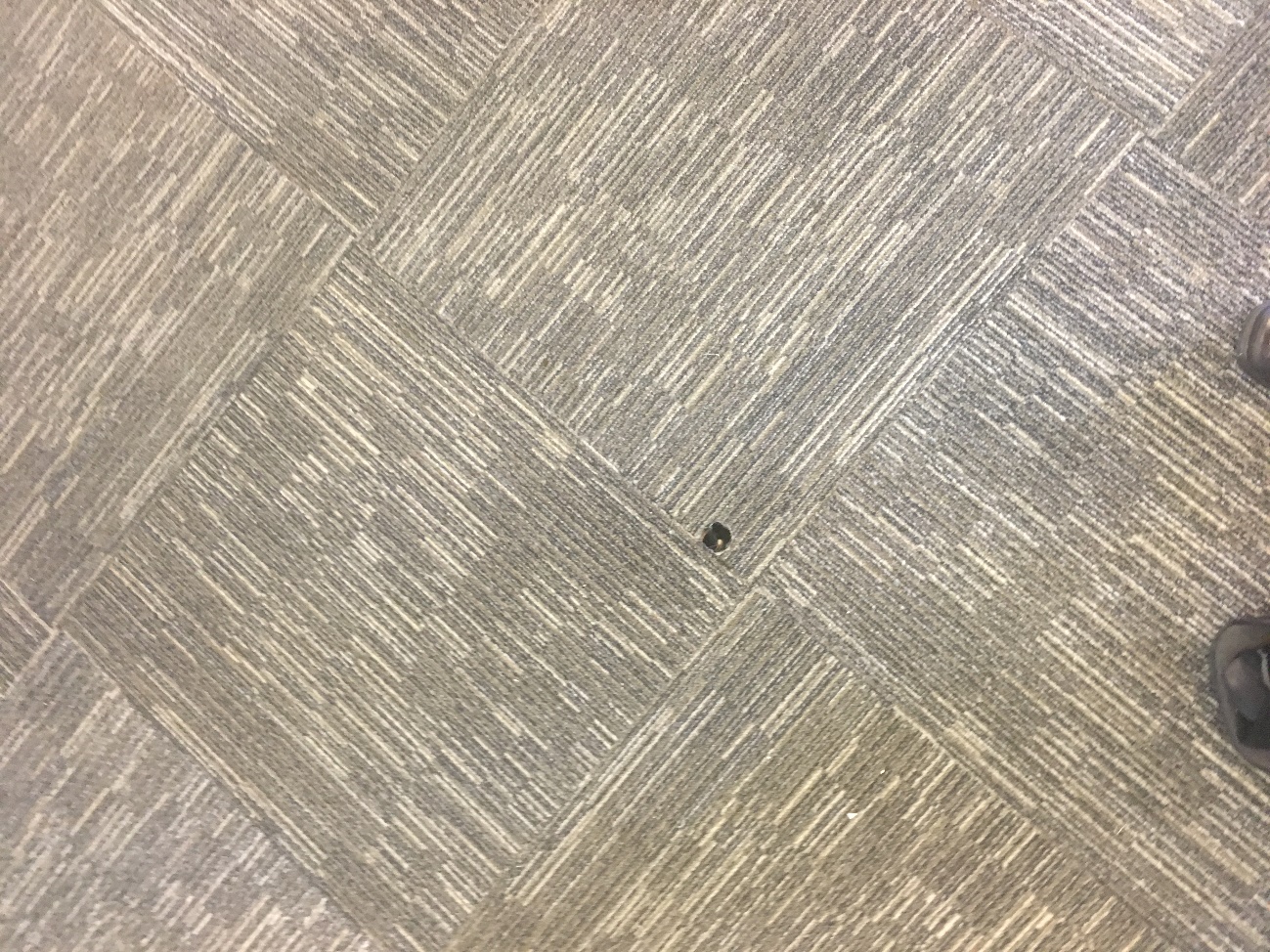 Furo do piso elevado e no carpete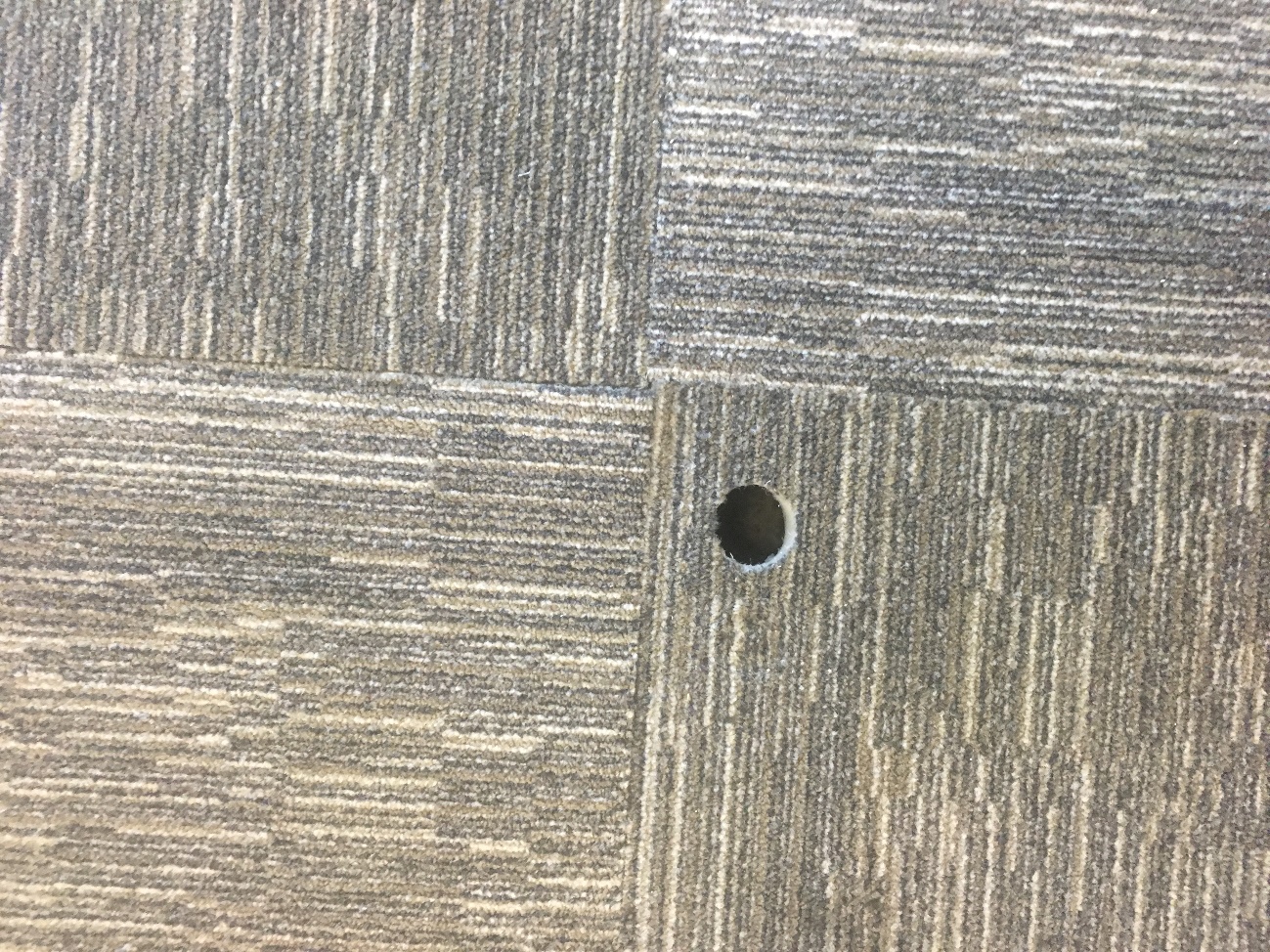 Furos em piso elevado e carpete a recuperar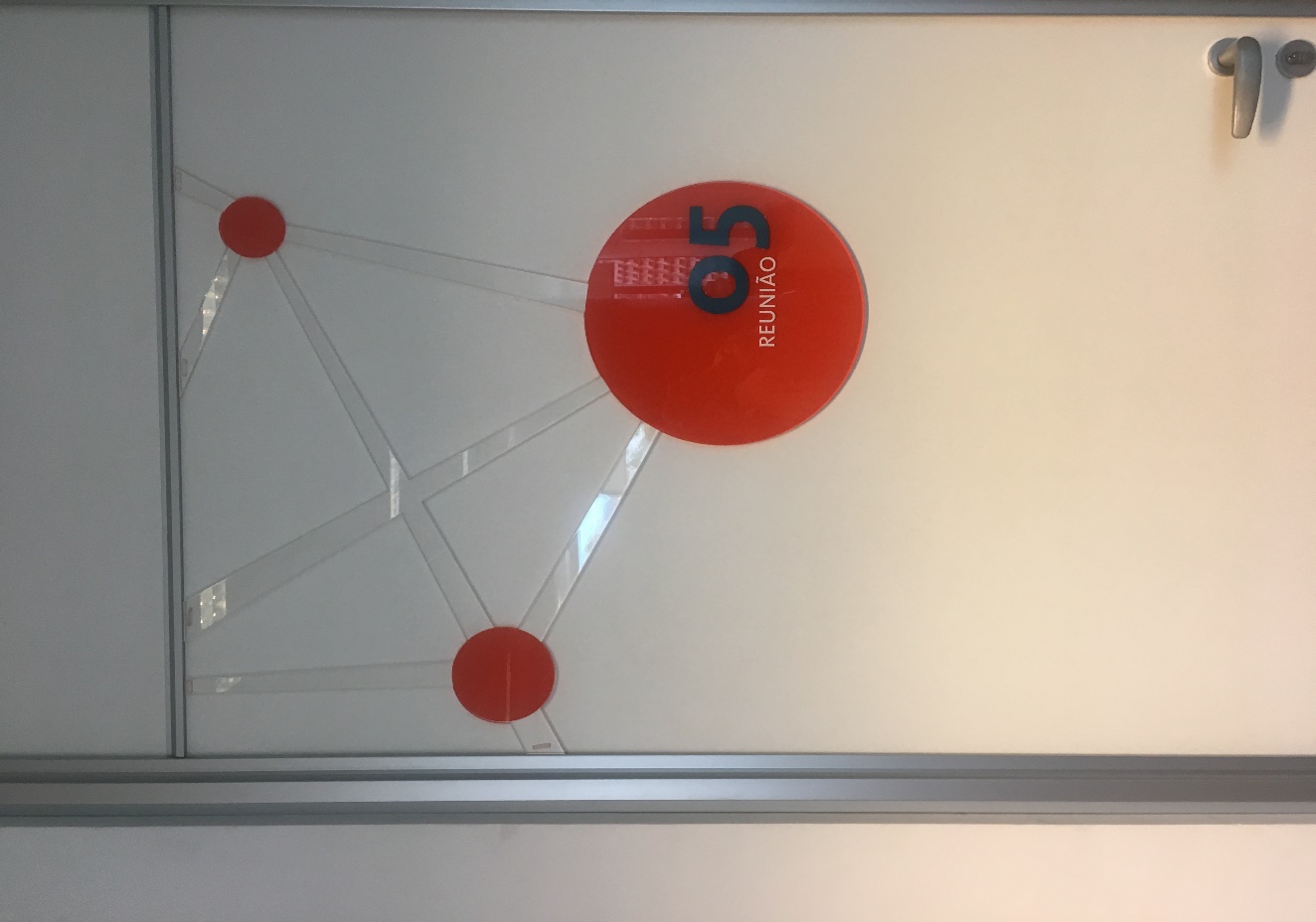 Identificação visual a ser retirada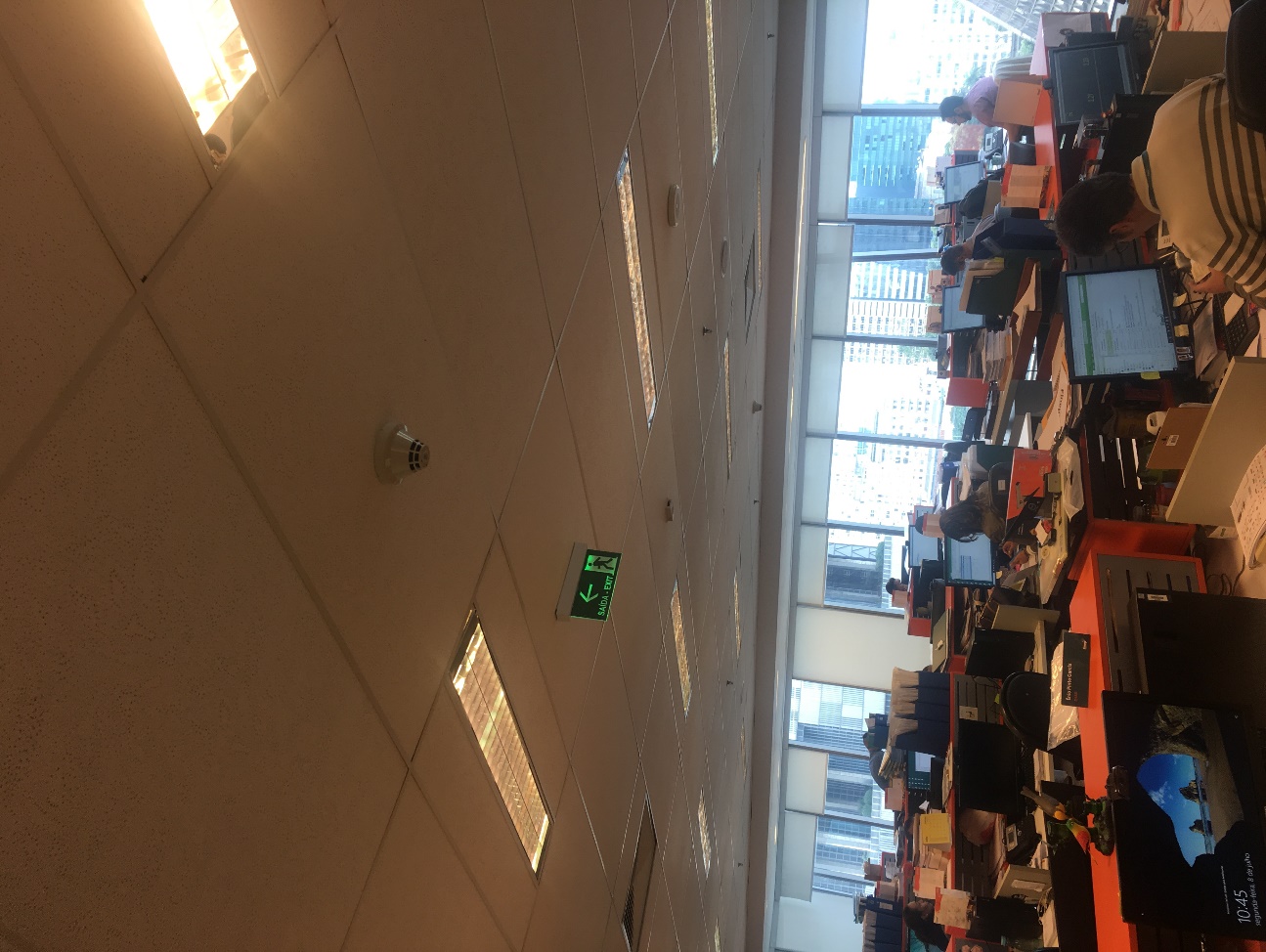 Luminárias, Detectores de Fumaça, Sprinkler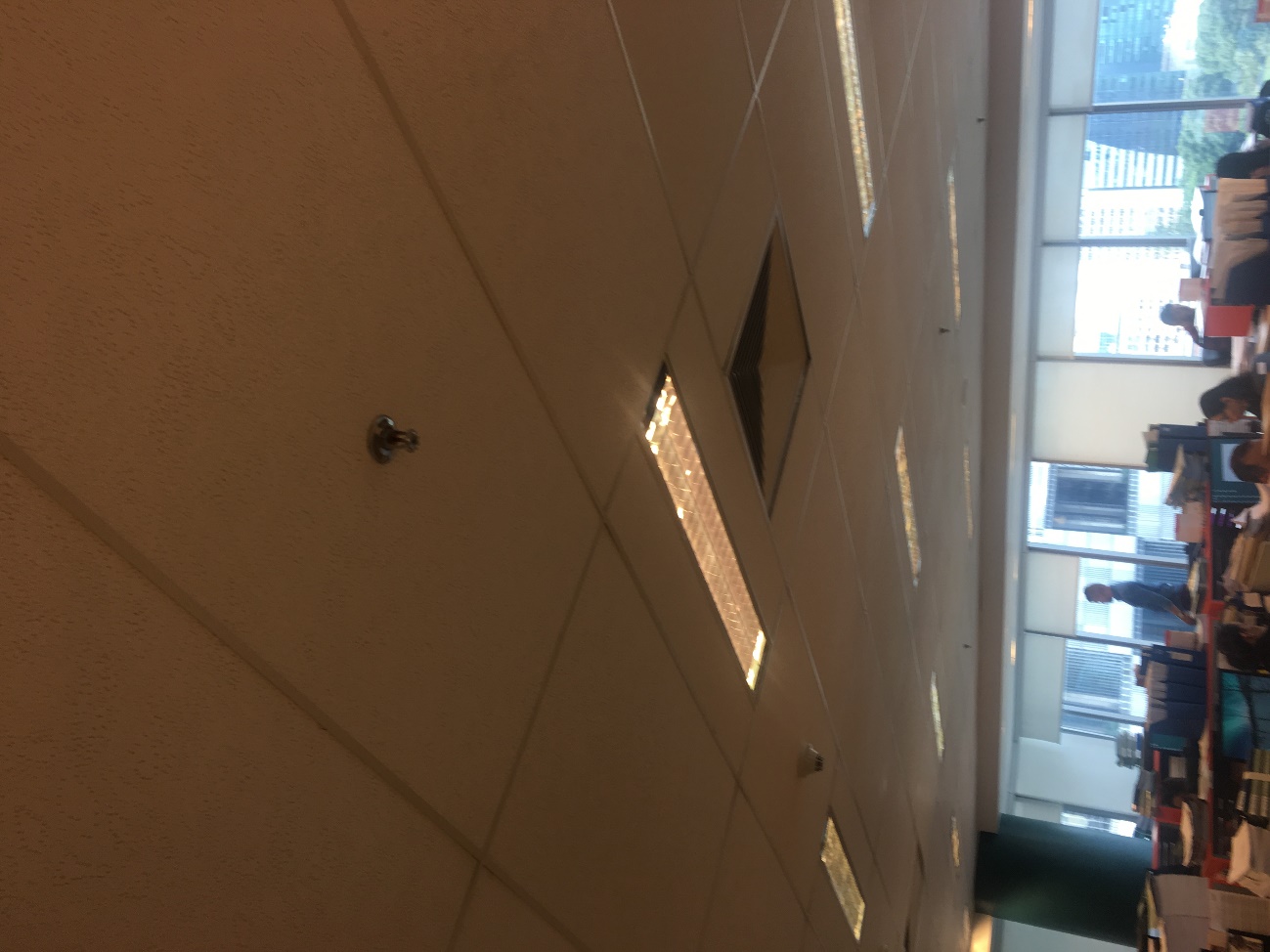 Luminárias, Detectores de Fumaça, Sprinklers, Difusores e Forro Mineral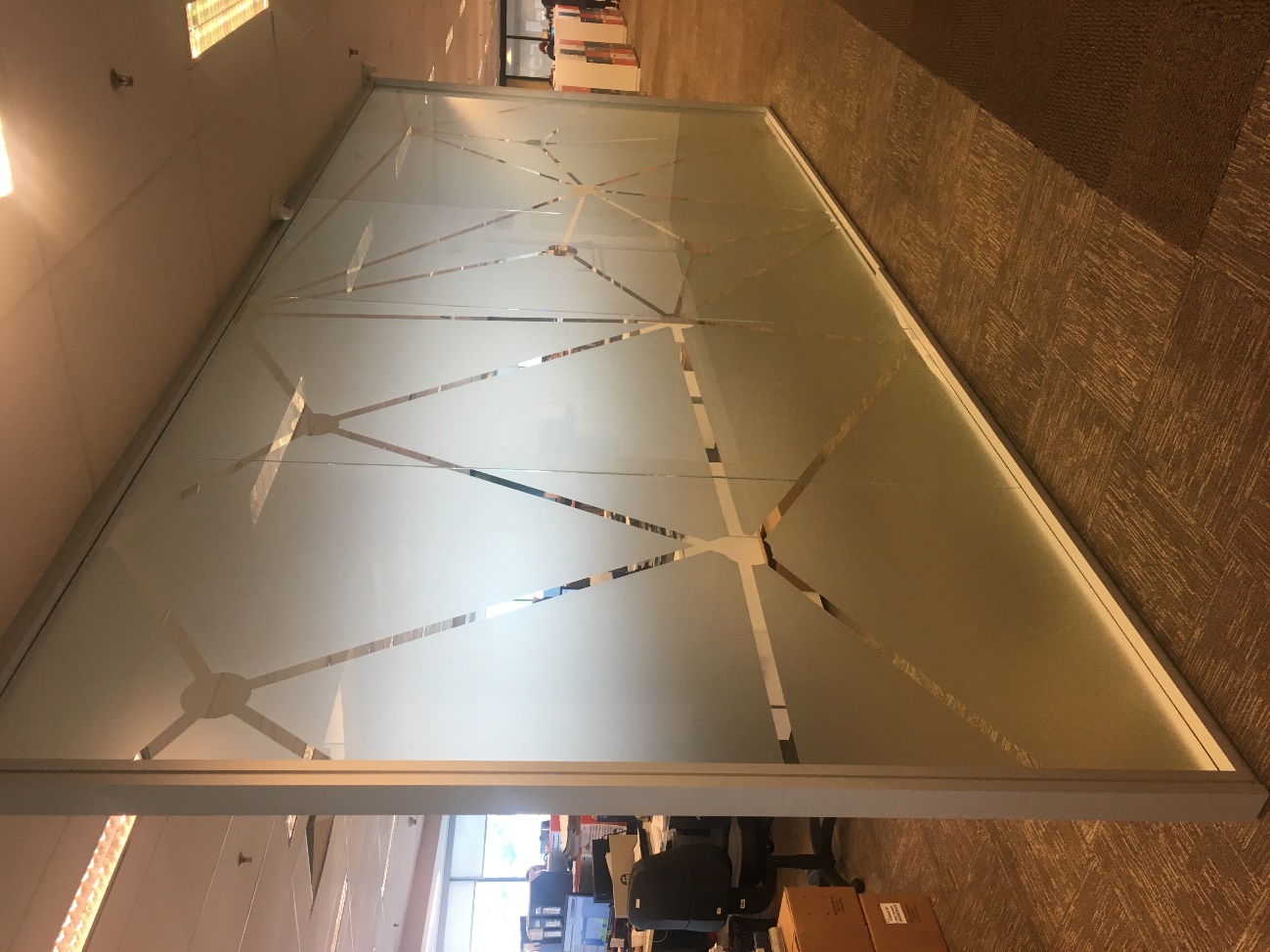 Painel de Vidro a ser retirado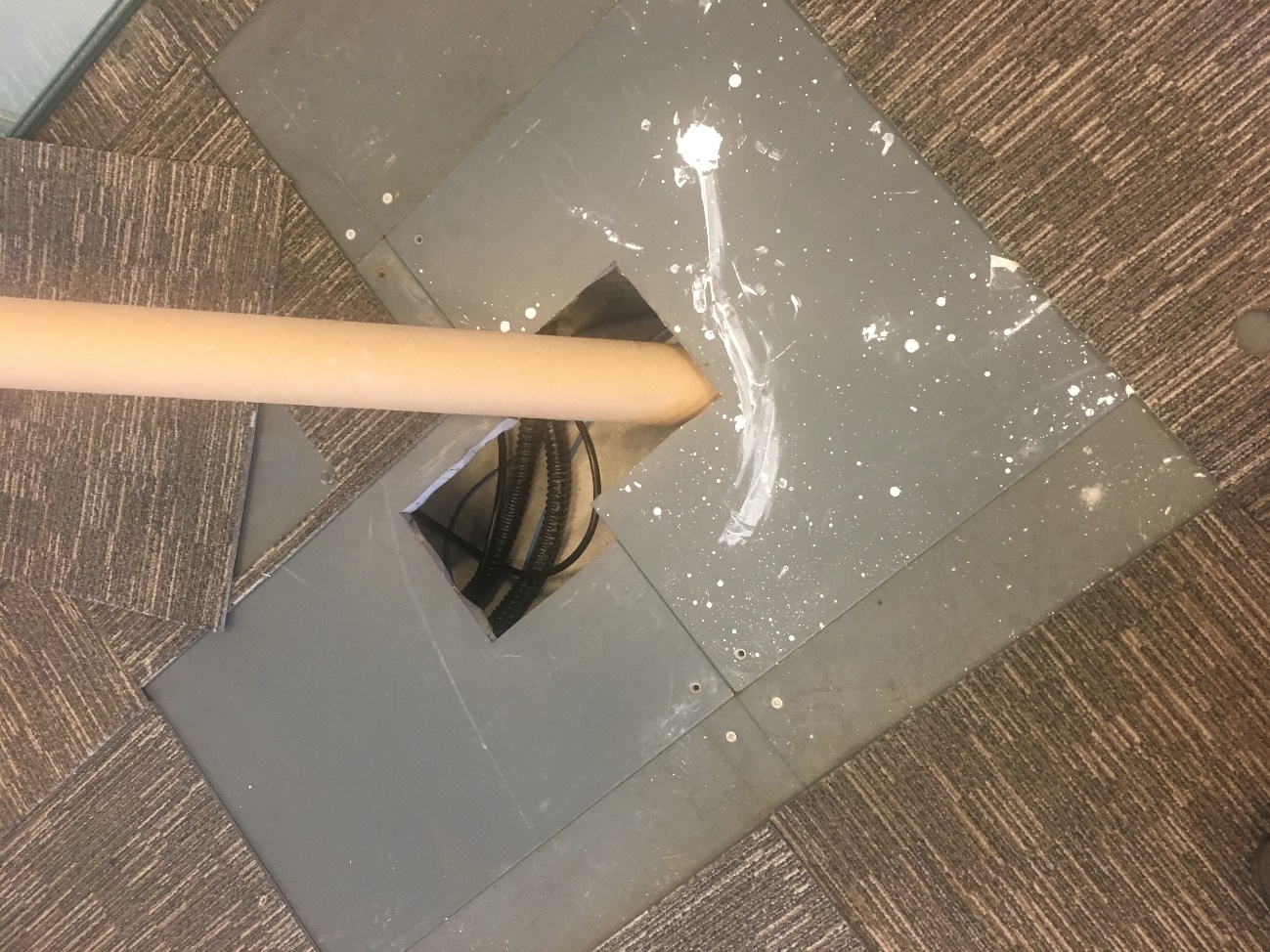 Piso elevado a recuperar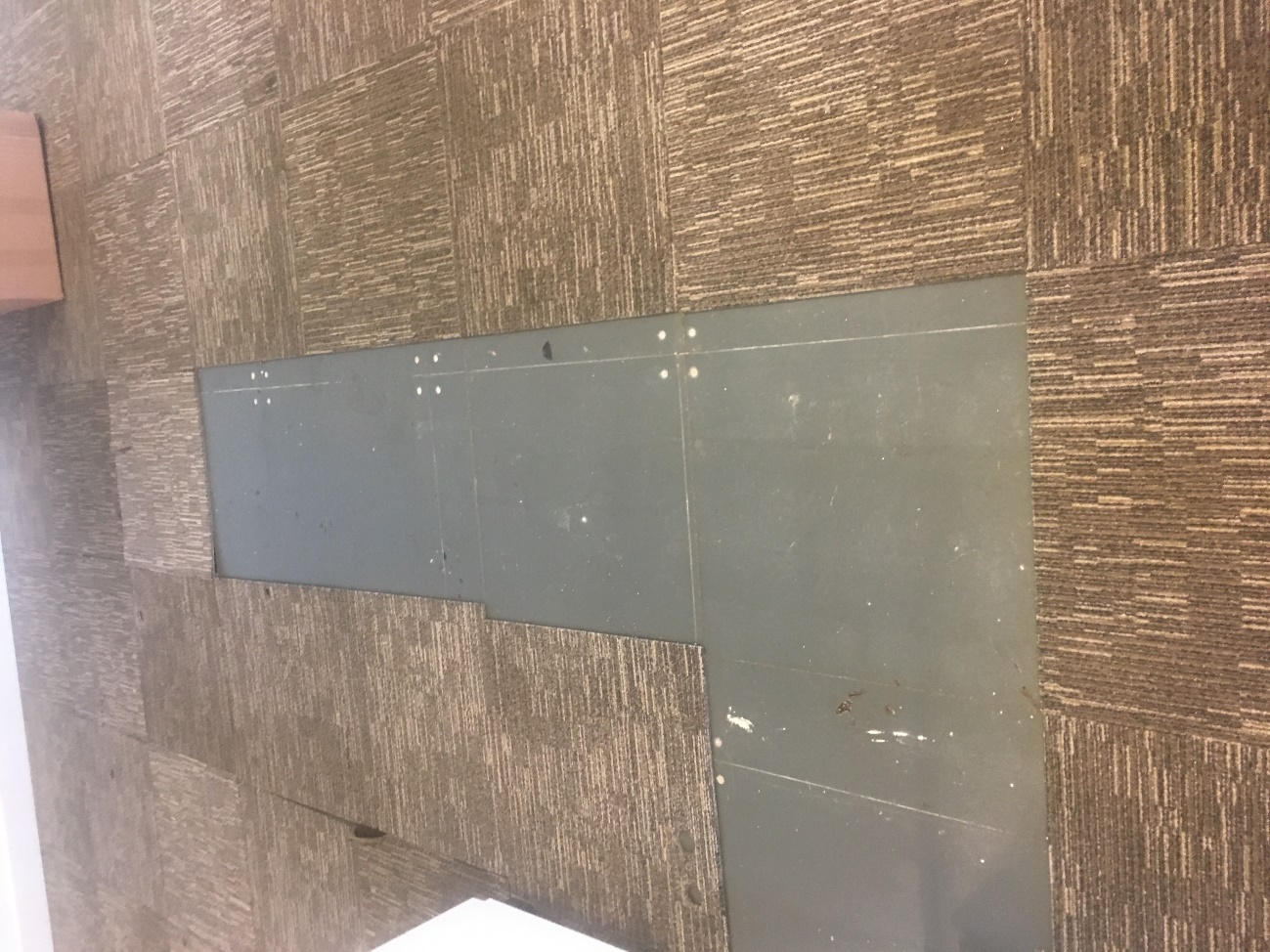 Piso elevado sem carpete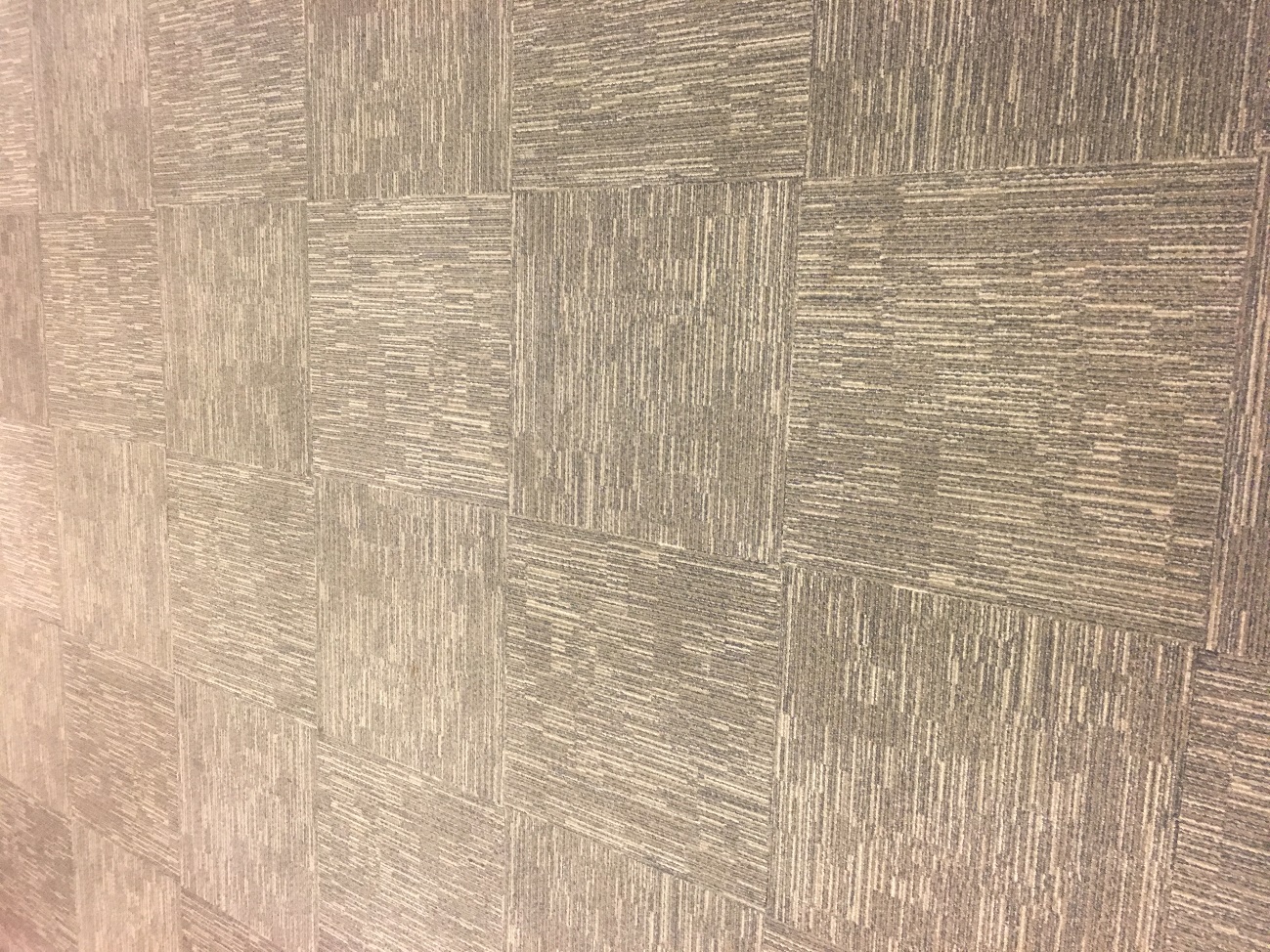 Piso elevado em carpete